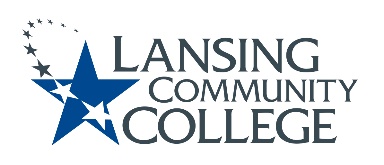 AGENDA: Committee for Assessing Student LearningFriday, November 4, 2022, 12:30 – 2pm, via WebexApproval of the 11/4/22 AgendaApproval of the 9/23/22 MinutesProfessional Development and Collaboration Opportunity, KarenStudent Learning Assessment in Michigan (SLAM) Consortium EventOCC Leads Higher Education Student Assessment Consortium in Michigan Annual Assessment Outcomes report – Senate Response update & action planning, CASL MembersRecap Senate Group NotesPrepare for future Senate presentation/discussionHow do CASL members see their role as assessment facilitators?What are ways CASL can be more involved during Senate meetings?AdjournNext meeting Friday November 18, 2022  from 12:30 – 2pm, via WebexLansing Community College is an equal opportunity, educational institution/employer.